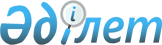 Әйтеке би аудандық мәслихаттың 2024 жылғы 16 қаңтардағы № 159 "2024-2026 жылдарға арналған Ақкөл ауылдық округінің бюджетін бекіту туралы" шешіміне өзгерістер енгізу туралыАқтөбе облысы Әйтеке би аудандық мәслихатының 2024 жылғы 23 сәуірдегі № 191 шешімі
      Әйтеке би аудандық мәслихаты ШЕШІМ ҚАБЫЛДАДЫ:
      1. Әйтеке би аудандық мәслихаттың "2024-2026 жылдарға арналған Ақкөл ауылдық округінің бюджетін бекіту туралы" 2024 жылғы 16 қаңтардағы № 159 шешіміне келесідей өзгерістер енгізілсін:
      1-тармақ жаңа редакцияда жазылсын:
      "1. 2024-2026 жылдарға арналған Ақкөл ауылдық округінің бюджеті тиісінше 1, 2 және 3-қосымшаларға сәйкес, оның ішінде, 2024 жылға келесідей көлемде бекітілсін:
      1) кірістер – 37545 мың теңге, оның ішінде:
      салықтық түсімдер – 3772 мың теңге;
      трансферттер түсімі – 33773 мың теңге;
      2) шығындар – 37696,9 мың теңге;
      3) таза бюджеттік кредиттеу – 0 теңге;
      4) қаржы активтерiмен жасалатын операциялар бойынша сальдо – 0 теңге;
      5) бюджет тапшылығы (профициті) – - 151,9 мың теңге;
      6) бюджет тапшылығын қаржыландыру (профицитін пайдалану) – 151,9 мың теңге, оның ішінде:
      бюджет қаражатының пайдаланылатын қалдықтары – 151,9 мың теңге.";
      көрсетілген шешімнің 1-қосымшасы осы шешімнің қосымшасына сәйкес жаңа редакцияда жазылсын.
      2. Осы шешім 2024 жылғы 1 қаңтардан бастап қолданысқа енгізіледі. 2024 жылға арналған Ақкөл ауылдық округінің бюджеті
					© 2012. Қазақстан Республикасы Әділет министрлігінің «Қазақстан Республикасының Заңнама және құқықтық ақпарат институты» ШЖҚ РМК
				
      Әйтеке би аудандық мәслихаттың төрағасы: 

Б. Д. Сейлханов
Әйтеке би аудандық 
мәслихаттың 2024 жылғы 
23 сәуірдегі № 191 шешіміне 
қосымшаӘйтеке би аудандық 
мәслихаттың 2024 жыл 
16 қаңтардағы № 159 шешіміне 
1-қосымша
Санаты
Санаты
Санаты
Санаты
Сомасы, (мың теңге)
Сыныбы
Сыныбы
Сыныбы
Сомасы, (мың теңге)
Кіші сыныбы
Кіші сыныбы
Сомасы, (мың теңге)
Атауы
Сомасы, (мың теңге)
I.КІРІСТЕР
37545
1
Салықтық түсімдер
3772
01
Табыс салығы
109
2
Жеке табыс салығы
109
04
Меншікке салынатын салықтар
569
1
Мүлікке салынатын салықтар
26
3
Жер салығы
1
4
Көлік құралдарына салынатын салық
500
5
Бірыңғай жер салығы
42
05
Тауарларға, жұмыстарға және қызметтерге салынатын iшкi салықтар
3094
3
Табиғи және басқа да ресурстарды пайдаланғаны үшін түсетін түсімдер
3094
4
Трансферттердің түсімдері
33773
02
Мемлекеттік басқарудың жоғары тұрған органдарынан түсетін трансферттер
33773
3
Аудандардың (облыстық маңызы бар қаланың) бюджетінен трансферттер
33773
Функционалдық топ
Функционалдық топ
Функционалдық топ
Функционалдық топ
Функционалдық топ
Сомасы, (мың теңге)
Кіші функционалдық топ
Кіші функционалдық топ
Кіші функционалдық топ
Кіші функционалдық топ
Сомасы, (мың теңге)
Бюджеттік бағдарламалардың әкімшісі
Бюджеттік бағдарламалардың әкімшісі
Бюджеттік бағдарламалардың әкімшісі
Сомасы, (мың теңге)
Бағдарлама
Бағдарлама
Сомасы, (мың теңге)
Атауы
Сомасы, (мың теңге)
II. ШЫҒЫНДАР
37696,9
01
Жалпы сиппатағы мемлекеттік қызметтер
26344
1
Мемлекеттiк басқарудың жалпы функцияларын орындайтын өкiлдi, атқарушы және басқа органдар
26344
124
Аудандық маңызы бар қала, ауыл, кент, ауылдық округ әкімінің аппараты
26344
001
Аудандық маңызы бар қала, ауыл, кент, ауылдық округ әкімінің қызметін қамтамасыз ету жөніндегі қызметтер
26344
022
Мемлекеттік органның күрделі шығыстары
780
06
Әлеуметтiк көмек және әлеуметтiк қамсыздандыру
1685
2
Әлеуметтiк көмек
1685
124
Аудандық маңызы бар қала, ауыл, кент, ауылдық округ әкімінің аппараты
1685
003
Мұқтаж азаматтарға үйде әлеуметтік көмек көрсету
1685
07
Тұрғын үй-коммуналдық шаруашылық
8767,9
3
Елді-мекендерді көркейту
8767,9
124
Аудандық маңызы бар қала, ауыл, кент, ауылдық округ әкімінің аппараты
8767,9
008
Елді мекендердегі көшелерді жарықтандыру
800
011
Елді мекенді абаттандыру мен көгалдандыру
7116
12
Көлiк және коммуникация
1500
1
Автомобиль көлiгi
1500
124
Аудандық маңызы бар қала, ауыл, кент, ауылдық округ әкімінің аппараты
1500
013
Аудандық маңызы бар қалаларда, ауылдарда, кенттерде, ауылдық округтерде автомобиль жолдарының жұмыс істеуін қамтамасыз ету
1500
III. Таза бюджеттік кредит беру
0
IV. Қаржы активтерімен жасалатын операция бойынша сальдо
0
V. Бюджет тапшылығы (профицит)
-151,9
VІ. Бюджет тапшылығын қаржыландыру (профицитін пайдалану)
151,9
Санаты
Санаты
Санаты
Санаты
Сомасы, (мың теңге)
Сыныбы
Сыныбы
Сыныбы
Сомасы, (мың теңге)
Кіші сыныбы
Кіші сыныбы
Сомасы, (мың теңге)
Атауы
Сомасы, (мың теңге)
8
Бюджет қаражатының пайдаланылатын қалдықтары
151,9
01
Бюджет қаражаты қалдықтары
151,9
1
Бюджет қаражатының бос қалдықтары
151,9